ÅrsstämmaKA L L E L S ERIKSBYGGEN BOSTADSRÄTTSFÖRENINGGÖTEBORGSHUS NR 34avhåller sin ordinarie föreningsstämma:Tid: ONSDAGEN DEN 25 NOVEMBER 2020, KL. 12.00
Notera: STÄMMAN GENOMFÖRS ENDAST VIA POSTRÖSTNING!Poströstningsblankett utdelas till samtliga medlemmar i brevlåda tillsammans med årsredovisning. På poströstningsblanketten framgår var den ska lämnas in och senaste inlämningsdag!Ärende enligt § 59 i föreningens stadgar.
Några i stadgeenlig ordning inkomna motioner föreligger ej för behandling.Styrelsen i Rb Brf Göteborgshus nr 34Underlag till poströstning i Riksbyggen Brf Göteborgshus 34 vid ordinarie föreningsstämma den 2020-11-25 Ordinarie föreningsstämma i Riksbyggen Brf Göteborgshus 34 ska hållas den 25 november 2020. Genom en tillfällig lag är det möjligt för styrelsen att låta medlemmarna i en bostadsrättsförening enbart delta vid årsstämman genom poströstning och/eller elektronisk uppkoppling, detta oavsett vad som annars anges i lag och i föreningens stadgar. Lagen har tillkommit för att minska smittspridningen på grund av rådande Corona-pandemi. Genom bestämmelserna kan vi undvika en fysisk sammankomst, samtidigt som medlemmarna får så stort inflytande som möjligt under rådande omständigheter. På styrelsemöte den 2020-09-16 har styrelsen i Riksbyggen Brf Göteborgshus 34 beslutat att röstning vid årsstämma 2020 enbart ska ske genom poströstning. Det kommer alltså inte finnas någon möjlighet till fysiskt deltagande på ordinarie föreningsstämma i år. Den som poströstar förs in i röstlängden och anses närvarande vid föreningsstämman. Poströst skickas till/lämnas i föreningens brevlåda på Brf Göteborgshus 34, Konsertgatan 13, 421 39 Västra Frölunda, ( brevlådan utanför föreningslokalerna) senast den 25 november kl. 12.0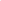 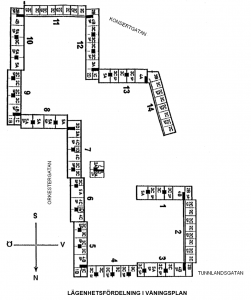 Nr 3   2020Hemsida: www.goteborgshus34.se